An Analysis of Moral Messages in Murakami’s “Norwegian Wood”A RESEARCH PAPERSubmitted to The English Department, Faculty of Arts and LettersPasundan University Bandungas a Partial Fulfillment of the Requirements for Taking the Bachelor DegreeByBONDAN PAMUNGKAS SAKTI117010035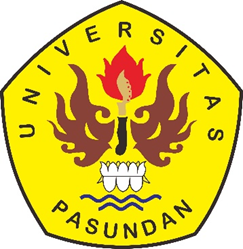 ENGLISH DEPARTMENTFACULTY OF ARTS AND LETTERSPASUNDAN UNIVERSITYBANDUNG2019AN ANALYSIS OF MORAL MESSAGES IN MURAKAMI’S “NORWEGIAN WOOD”A RESEARCH PAPERBy:Bondan Pamungkas Sakti117010035Approved by:        Advisor  I                                                                 Advisor  II	Erik Rusmana, S.S,. M.Hum   	          	                Angga Maulana, S.S., M.Pd          	     NIPY: 15110591	                NIPY: 15110592   Acknowledged by:                        Dean Faculty                                          Head of English Department
                   of Arts and Letters                                      Dr. Hj. Senny Suzanna Alwasilah, M.Pd                    Erik Rusmana, S.S, M.Hum         NIPY 15110322                                              NIPY 15110591DECLARATIONI hereby declare that the research paper entitled “An Analysis of Moral Messages in Murakami’s Norwegian Wood” is completely my own work. I am fully aware that I have quoted some statements and ideas from various sources and they are properly acknowledged in this paper.From the statement above, I am ready to accept any judgement if it is found there is scientific ethic contrary in this paper or there is claim from another side toward the original work.Bandung, February 2019Bondan Pamungkas Sakti